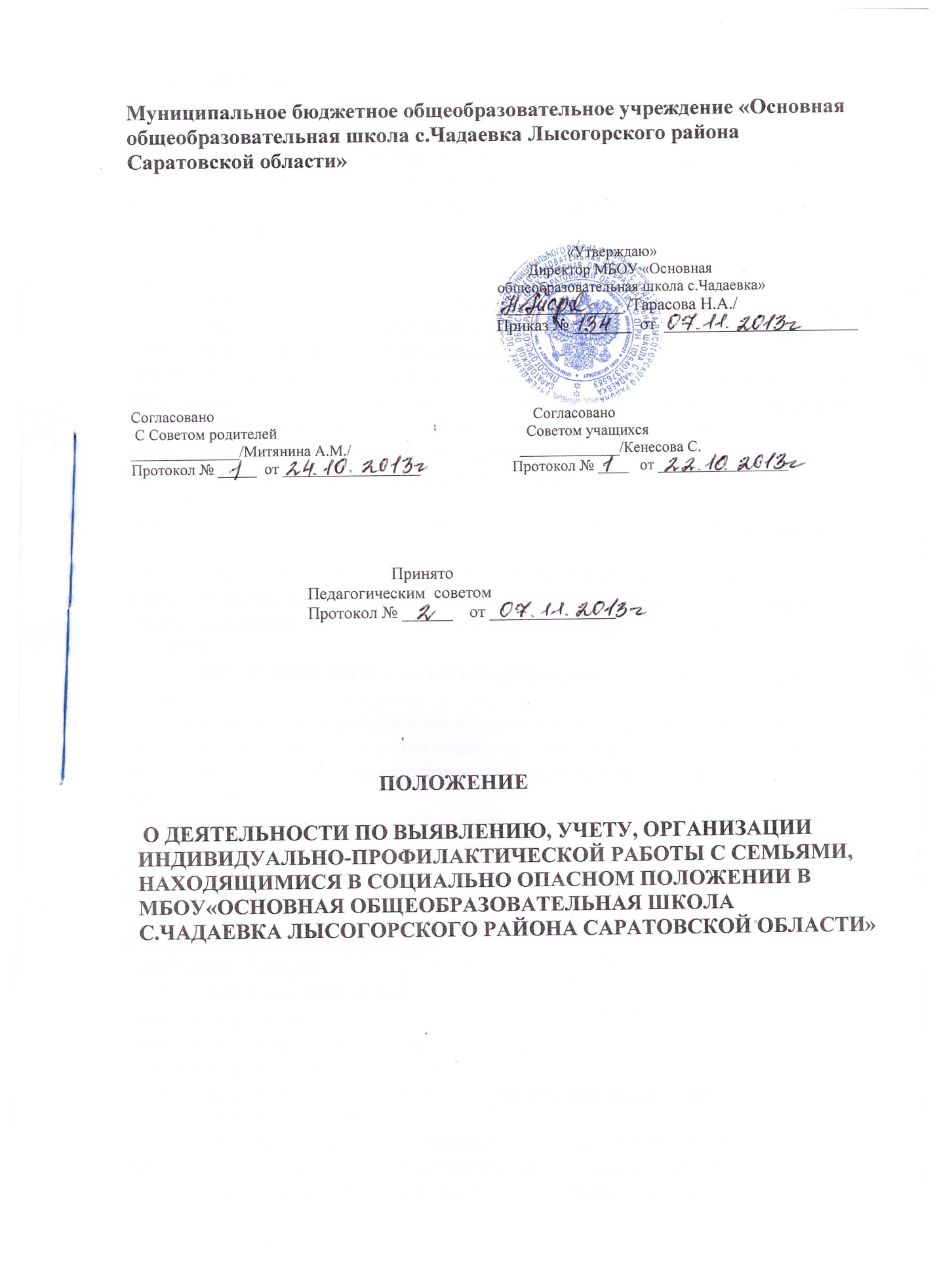 I.Общие положенияДанное положение определяет основные направления, этапы и порядок взаимодействия МБОУ «Основная общеобразовательная школа с.Чадаевка»" и органов профилактики при выявлении факторов неблагополучия семей,  воспитывающих несовершеннолетних детей, проведения индивидуально-профилактической работы с ними. Основные понятия:Семья-малая социальная группа определенной формы социальной общности, основанная на браке или кровном родстве, члены которой заинтересованы в совместном проживании и взаимопомощи;Семья, находящаяся в социально опасном положении – семья,  имеющая детей,  находящихся социально опасном положении, а также семьи, где родители или законные представители несовершеннолетних не исполняют своих обязанностей по их воспитанию, обучению и/ или отрицательно влияют на их поведении е либо жестоко обращаются с ними.Основные критерии при определении семей, находящихся социально опасном положении:- неисполнение родителями или законными представителями своих обязанностей по жизнеобеспечению детей (отсутствие у детей необходимой одежды, регулярного питания, несоблюдение санитарно-гигиенических условий);- отсутствие условий для воспитания детей (отсутствие работы у родителей, жилья);- отсутствие личного примера в воспитании детей  со стороны родителей (пьянство, употребление психоактивных веществ, аморальный образ жизни);- вовлечение детей в противоправные действия (попрошайничество, проституция);- жестокое обращение с детьми со стороны родителей, нанесение физического, психического и морального ущерба ребенку);- отсутствие контроля за воспитанием и обучением детей;- семьи, в которых дети совершили преступление или правонарушение.Способы получения информации:- сообщения граждан;- сообщения должностных лиц;- заявления родственников;- результаты проведения рейдов;- сообщения от несовершеннолетних.II. Осуществление раннего выявления и постановка на учет неблагополучных семей.           2.1. Раннее выявление и постановка на учет неблагополучных семей проводятся с целью оказания помощи на ранних этапах семейного неблагополучия, определения форм работы  с конкретной семьей и установления контроля за проведением индивидуально-профилактической работы;    2.2. МБОУ «Основная общеобразовательная школа с.Чадаевка»" " незамедлительно информируют: полицию  – о всех случаях противоправного поведения учащихся, о безнадзорных              несовершеннолетних, о семьях, находящихся в социально опасном положении, о жестоком обращении с детьми, о подозрении на физическое или сексуальное насилие, о лицах, вовлекающих подростков в совершение правонарушений и преступлений;Отдел опеки и попечительства – о семьях, где есть несовершеннолетние, оставшиеся без попечения родителей или законных представителей, либо находящихся в обстановке, представляющей угрозу их жизни, здоровью или препятствующей их воспитанию;          Управления социальной защиты населения – о детях и семьях, нуждающихся в материальной помощи;          Управление здравоохранения – о семьях, где нуждаются в обследовании, наблюдении или лечении, в связи с употреблением спиртных напитков, наркотических, токсических  и психотропных веществ;КДН и ПДН  – о безнадзорных детях, о семьях, находящихся в социально опасном положении и о неблагополучных семьях, о жестоком обращении с детьми, о подозрении на физическое или сексуальное насилие; об учащихся, допускающих систематические пропуски уроков безуважительной причины.III. Организация индивидуально-профилактической работы3.1. С целью выявления условий жизни учащихся, членов неблагополучной семьи и определения работы с ней классными руководителями и специалистами администрации школы проводится обследование жилищно-бытовых условий социально-неблагополучной семьи;3.2. В случае подтверждения социально опасного положения семьи, данная семья выносится на  обсуждение заседания Совета по профилактике для принятия и утверждения плана индивидуально-профилактической работы или комплексной программы реабилитации семьи, находящейся в социально опасном положении;3.3. Реализация утвержденных мероприятий индивидуально – профилактической работы с семьей является обязательной для всех педагогических работников школы.